Multikriteriální rozhodováníRozhodování je velmi zásadní životní dovedností. Je to proces, při kterém vybíráme (pro nás) to nejlepší ze všeho, co se nabízí. Některá rozhodnutí jsou zásadní pro náš další život (volba životního partnera, volba studijního směru), jiná jsou méně důležitá (co z jídelního lístku si objednám, který výrobek si koupím). Předškolní děti se rozhodují jen podle jednoho kritéria. Dovednost uvažovat v rozhodovacím procesu více kritérií je spojena až s vyššími vývojovými stádii (viz Piaget, Vygotskij). Ale i někteří dospělí lidé se někdy rozhodují podle jediného kritéria (cena, přitažlivý název) nebo spontánně (první, co vidí). Nepromyšlené rozhodování je rizikem budoucí spokojenosti. Proto ekonomové propracovali teorii spotřebitelského rozhodovaní a vyučují ji jako předmět.Jedním z cílů učitelů by mělo být učit žáky rozhodovat se s rozmyslem a systematicky, vytvářet vlastní kritéria (a určovat jejich váhu) a naučit se využívat postupy (např. tvořit rozhodovací multikriteriální tabulky), které jim při rozhodování pomohou.Prvním krokem by mělo být zeptat se, zda výrobek skutečně potřebujeme. Pokud ano, pak by mělo následovat vyjasnění si možností, mezi kterými se rozhodujeme (analýza nabídky). Tyto možnosti zapíšeme do tabulky. Dalším krokem je vytyčení kritérií, podle kterých se chceme rozhodovat. Kromě ceny by nás vždy měla zajímat také funkčnost, životnost a neměli bychom zapomenout ani na naše zdraví a také na rizika pro životní prostředí, ale můžeme stanovit i kritéria ryze osobní (např. barvu nebo velikost výrobku nebo to, zda výrobek má nebo naopak nemá náš soused). Následně je třeba uskutečnit převod kritérií do čísel, která je možné porovnávat, tedy aby byla lepší varianta byla hodnocena vyšším číslem. Dalším krokem je ohodnocení (vážení) kritérií (kritérium barvy dostane logicky menší váhu než kritérium životnosti). Posledním krokem je vyhodnocení alternativ. Hodnocení každého kritéria vynásobíme váhou, kterou jsme tomuto kritériu v předchozím kroku přidělili a pro každou alternativu sečteme všechny takové násobky. V tabulce tedy nejprve ve všech buňkách spočteme součiny vah a ohodnocení (tj. čísla, která jsme do buňky vepsali v předchozích dvou krocích) a následně do posledního sloupce napíšeme součet všech výsledků z jednotlivých buněk na daném řádku. Nejlepší alternativa (tj. výsledek multikriteriální analýzy) má v posledním sloupci tabulky nejvyšší číslo.Krok za krokem koupí notebooku1. Nejprve je vhodné se zamyslet, zda vůbec nákup uskutečnit. Je nutné se zamyslet, např. takto: „Mám dost peněz?“, „Chci je investovat právě do koupě nootebooku?“, „Nestaší mi domácí počítač?“, „Kam notebook doma dám? – Mám na něj místo?“, „Jak ho budu využívat?“, „Nechci raději jet někam na pořádný výlet?“ a další (doplň)..........................................................................................................2. Pokud jsi se rozhodl notebook koupit, tak se zamysli k čemu budeš přístroj nejčastěji používat:................................................................................................................................................................................................................................................................................................................................. A podle toho urči, jakou by měl mít paměť ................................., grafiku.............................................. váhu .............................., jak velikou úhlopříčku obrazovky ...................................................., klávesnici.............................................................. (napiš hodnotu nebo rozmezí přijatelných hodnot).3. Přemýšlej, co ještě je důležité před koupí vědět a vše dobře zapiš ...................................................................................................................................................................................................................................................................................................................................................................Lišta Při rozhodování o koupi nezapomeň na životnost! Krátká životnost elektroniky má vždy negativní dopady jak na tvou peněženku, tak na životní prostředí.4. Podívej se na internet na nabídku trhu a vyber značky (alespoň 5, raději více), které rámcově odpovídají tvým požadavkům. Zadej je do tabulky.O_XY Vybrané charakteristiky zvažovaného nákupu notebooku (doplň tabulku – pokud si nevíš rady, koukni se na další obrázek)5. Pokud máš tabulku vyplněnou, podívej se, zda některá značka noteboku není ve všech sledovaných kritériích nejlepší – tu bys mohl rovnou přijmout a objednat si ji! Pokud žádná nevyniká, musíš pokračovat v hodnocení.6. Podívej se na značky, zda není některá nejhorší ve všech kritériích (tu bys mohl rovnou zamítnout a dál se jí nezabývat).Lišta Váha kritérií Je jasné, že některá kritéria (barva) mohou být pro tebe důležitější, než jiná (cena). Nebo opačně! Proto máš v tabulce sloupeček označený „Váha kritérií“. Pokud se tím nechceš zabývat, přiřaď ke každému kritériu váhu 1. Pokud ale chceš nějaké kritérium podpořit, dej mu vyšší číslo, třeba 2 nebo 3. Ekomomové zadávají váhu kritéria v procentech, ale pak je to docela složitý výpočet. Takhle je to jednodušší, ale také nám to pomůže.7. Dále použij metodu prostého pořadí, tedy v každém sloupci (kritériu) urči pořadí značek a napiš ho barevně do tabulky vedle údajů. Čili nejlevnější výrobek dostane 1. místo, druhý nejlevnější 2. místo atd. Obdobně nejlehčí výrobek v dalším sloupci dostane 1. místo atd. (Tam, kde kritéria nabývají stejných hodnot, dostávají obě varianty průměrné pořadí, např. pokud se dělí o 2. a 3. místo, dostávají obě 2,5 místo.)8. Pokud jsi zadal váhu kritérií tak bys ji měl zohlednit! Pokud jsi zadal 2, tak pořadí v daném sloupci napiš vždy ještě jednou (nejlevnější značka bude mít 2 x 1. místo, druhá nejlevnější 2 x 2. místo atd.). Pokud jsi zadal váhu kritérií 3, tak pořadí napiš do příslušného políčka celkem 3x. 9. Spočítej u každé značky průměr (sečti v každém řádku pořadí a vyděl počtem sčítaných čísel, včetně těch zmožených kvůli váze kritéria). 10. Objednej si značku s (nevhodné škrtni)              NEJVYŠŠÍM             NEJNIŠŠÍM průměrem.Everze http://www.chip.cz/clanky/hardware/2012/06/cim-se-spotrebitele-ridi-pri-nakupu-mobilnich-pocitacuO_XY Kritéria, podle kterých se kupující v ČR rozhodují při koupi notebooku 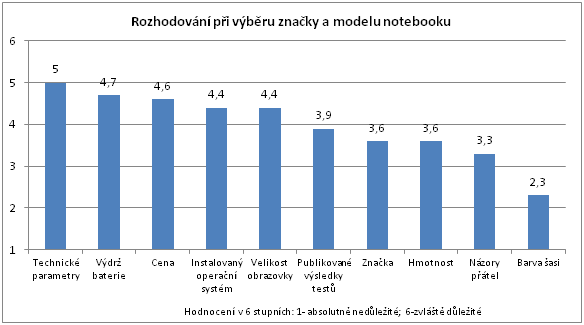 Ikona úkol Zamysli se, jak zadávání kritérií a následně i koupi notebooku může ovlivnitže jsou v domácnosti kupujícího 4 stolní počítače,že má kupující skoliózu,že kupující má osobní automobil a jezdí skoro všude autem,že chce kupující využívat notebook hlavně doma, jako psací stroj či menší variantu stolního počítače,že kupující špatně vidí,účast na prodejní kampani, na které je propagovaná značka XXYZ,že již kupující notebook tři roky užíval,že jsou v rodině malé děti,že kupující tráví rád čas na chatě bez elektřiny,že je kupující velký ochránce přírody,..................................................................,................................................................................MožnostiCenaŽivotnost (záruka) Vliv na mé zdravíVliv na ž.p.BarvaVyhodnoceníCENA (Kč)minimumPAMĚŤ (MGB)maximumHMOTNOST (kg)minimumPRŮMĚR POŘADÍznačky notebookůVáha kritéria 